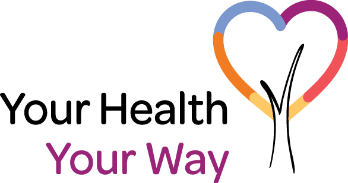 ABL Health LtdService Level Agreement for the Provision of Vareniclineby Community Pharmacists inNottinghamshire           Version: 1                                          Date: 30th April 2020IntroductionNational context The Tobacco Control Plan for England (2017-2022) has set out the following national targets:Reduce the inequalities between those working in routine and manual occupations and the general population caused by smoking by the end of 2022Reduce the prevalence of smoking among adults to less than 12% by the end of 2022By the end of 2022 the prevalence of smoking in pregnancy should be reduced from 10.7% to 6% or lessReduce the prevalence of smoking in young people under the age of 15years to 3% or less by 2022There is an overarching target of reducing the prevalence of smoking in England to 5% or less by 2030This Service Level Agreement (SLA) relates to the provision of Varenicline (Champix) for adults over the of 18years by pharmacists in Nottinghamshire and will support the structured treatment plan agreed by the client and the Specialist Stop Smoking Service. The purpose of the service is to reduce the prevalence of smoking by targeting priority groups, ultimately reducing the health inequalities throughout the county.Pregnant women and those under the age of 18years are exempt from this SLA (see inclusion and exclusion criteria cited the PGD).The Specialist Stop Smoking Service supports tobacco users throughout the county on Nottinghamshire. Therefore, to ensure clients have easy access to Varenicline pharmacists across the county will be accredited through their Declaration of Competence and training as required.The National Institute of Care Excellence and the NCSCT cite that outcomes for stopping smoking are better when medication and professional support is used together.There are 4 generally accepted MHRA approved medications that tobacco users may use to help them to quit. Varenicline is one of these.Summary of NICE guidance: Varenicline is recommended within its licensed indications as an option for smokers who have expressed a desire to quit smoking. Varenicline should normally be prescribed only as part of a programme of behavioural support.The Specialist Stop Smoking Practitioners will assess smokers who request are eligible to use prescription only medication (POM) Varenicline as part of their overall treatment plan. This being agreed, a letter of recommendation will be given to the client to take to a participating pharmacy within the County of Nottinghamshire. The pharmacist will complete their own assessment for suitability against the PGD inclusion and exclusion criteria and the Summary of Product Characteristic (SPC) indications and contra-indications, then the prescription will be filled.Premises requirements:The pharmacies will be based in a variety of locations across the county and are easily accessible and suitable for eligible service users.Service provision must be conducted in a safe, suitable premises for a private consultation where potentially sensitive questions may be asked and not overheard.The pharmacy must be Disability Discriminatory Act (DDA) compliant.The pharmacy must have access to an electronic recording system to record client intervention information securely and claim reimbursement.Pharmacist requirements:All pharmacists are bound by guidelines in their Code of Ethics maintain client confidentiality, privacy and dignity at all times. This is reiterated in the statement from the Royal Pharmaceutical Society, “show respect for others”.Pharmacists supplying Varenicline via the PGD must meet the following requirements.Be working in a suitable pharmacy with a consultation room.Will enable provision of Varenicline within 48 hours (maximum timeframe) of being contacted by the client or Specialist Stop Smoking Practitioner of the client`s recommendation.Will ensure that their professional indemnity cover confirms that the activity for providing Varenicline under the PGD is included.Will be a registered member of the General Pharmaceutical Council (GPhC)They must be registered with the Centre for Pharmacy Postgraduate Education (CPPE).Demonstrate their competencies for supplying Varenicline via the PGD through completing the CPPE Declaration of Competence (DoC). This will provide reassurance that a system of clinical governance is in place. A standard operating procedure (SOP) must be in place for this service and will support the clinical governance.Ensure an agreed system is in place to submit reports of client safety incidents to ABL Health.Completed the online NCSCT training on Brief Intervention and smoking cessation medication (www.ncsct.co.uk) and PGD training as appropriate.It is the responsibility of the participating pharmacist to assess the clients            suitability against the PGD inclusion and exclusion criteria and the SPCs           indications and contra-indicationsLiaise with other healthcare professionals and ABL Health Ltd Stop Smoking Service Practitioners when necessaryWill supply Varenicline in accordance to the PDG.Will comply to the Equality Act 2020.Keep accurate records for payments and submit via the electronic Pharma outcomes system 4 weekly (TBC)Volume:It is anticipated that over 1,500 clients will request and be suitable for Varenicline each year, some of whom may not complete the full course.Referrals and description of treatmentVarenicline must only be supplied to clients who are being supported by ABL Health Specialist Stop Smoking Practitioners. The client must have consented to receive regular support and have set a quit date. With their Specialist Stop Smoking Practitioner the client will develop a treatment plan. Should Varenicline form part of the client`s treatment plan, having been  assessed by the Stop Smoking Practitioner, they will receive a letter of  recommendation to take to a participating community pharmacist for  a supply of the medication. The letter of recommendation will contain the clients unique        service ID number. (Appendix 1) All client`s records must carry this number. The pharmacist will provide an appointment within 48hours of being contacted by the  client or the Specialist Stop Smoking Service. The client will be advised to attend the same pharmacist through their regime to ensure  continuity of care. The quantity of Varenicline issued must comply to the PGD. The treatment regime is described in the PGD and the pharmacist should inform clients    the reasons for Varenicline not resulting in an unsuccessful quit are:Unrealistic expectationsLack of understanding of the fact that the medication may cause nausea and /or disturbed sleep (vivid dreams)Insufficient or incorrect useIt is important that the client understands that:Varenicline is safeVarenicline is not a magic cureIt works on the part of the brain which is affected by nicotineIt does not remove all the temptations to smokeInclusion and exclusion:Before supplying Varenicline the pharmacist must complete the inclusion and exclusion proforma. (Appendix 2)If the pharmacist has any concerns about the suitability of a client who has been referred, they must inform the referring Specialist Stop Smoking Practitioner within 1 working day.Pharmacists must provide instruction on the correct use / daily dosage. In all circumstances dosing should follow the recommendations in the Varenicline Summary of Product Characteristics http://www.medicine.org.uk/emc Clients should be supplied with a 14 - day initiation pack and set a quit day 7-14 day after starting the medication. 14 - day prescription packs only must be supplied, complete with the patient information leaflet (PIL) throughout the quit attempt. The normal course is for 12 weeks. A record of issue must be kept. (Appendix 4)Letters for the request for the follow up 2 weekly supplies will be issued to the client from the Specialist Stop Smoking Practitioner to take to the Pharmacist. (Appendix 5)There may circumstances clients may be issued with 1 month`s supply, for example if they are going on holiday or are working away and are unable to attend face to face support with their Specialist Stop Smoking Practitioner for that time.In exceptional cases some clients may need part, or all, of an additional course of Varenicline. This will be with the agreement of the Specialist Stop Smoking Service Lead or Head of Smoking Cessation Services. The maximum length of treatment is 24 weeks.Communication:Pharmacists must obtain clients written consent to contact a third party this includes their GP. It may be necessary for the pharmacist to contact the GP for the client`s medical history to enable an informed decision about initiating Varenicline. (Appendix 3)If the client declines consent to information sharing, it will not be possible to issue a supply of Varenicline under the PGD.The pharmacist must inform the clients GP within 2 working days that an initial supply of Varenicline has been made in accordance to the PGD. Where dose adjustments of other current prescribed medication are required the client must be advised to contact their GP or other relevant Healthcare Professional. If a GP informs the pharmacist that the client should not receive Varenicline as a result of the notification correspondence, the pharmacist must contact the client immediately. The pharmacist must refer the client back to the Specialist Stop Smoking Service to discuss and access alternative treatment which would include Nicotine Replacement Therapy (NRT) by Direct Supply. This must be recorded in the client`s records.Adverse Drug reactions (ADRs)The Medicines and Health Product Regulatory Agency (MRHA) requests that all suspected reactions are reported through the Yellow Card scheme (including those not considered serious). ADRs can be reported online: www.yellowcard.gov.uk or via the yellow card which is cited at the back of the current BNF.Documentation and databaseAll necessary forms and documentation onto the database must be completed accurately and in a timely manner. Invoices must be submitted to ABL Health LTD at one monthly intervals.Contract price and payment scheduleThe following payments will be made to the contractor for the delivery of this service upon receipt of the monthly claims. Reimbursement for the drug costs must be submitted monthly.Appendix 1- Letter of recommendation from Specialist Stop Smoking Practitioner to the Pharmacist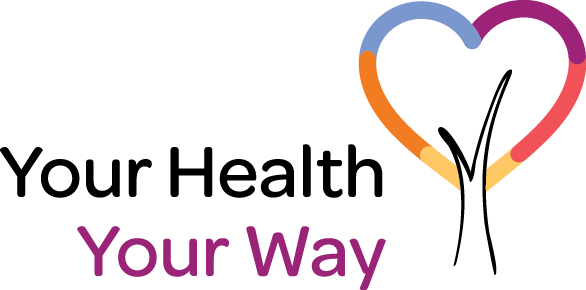 Nottinghamshire Integrated Wellbeing ServiceABL HealthUnit 50Ransom Hall SouthRansom Wood Business ParkMansfieldNG21 0HJTel: 01623 287810www.yourhealthnotts.co.ukemail: yourhealthnotts.co.ukDear Pharmacist,Client ID………………………Client name…………………………………..		DoB…/…/….Address.……………………………………………………………………GP Name / Practice……………………………………………………….This client has accessed the Specialist Stop Smoking Service for help to stop smoking and have agreed to intensive, regular support by the service. They have set a quit date of …………….To help with their quit they would like to use Varenicline. A discussion and assessment regarding their current and past health status, along with the disclosure of current medication, has been made during their initial consultation. Any contra-indications for them receiving Varenicline do not appear apparent. Based on your assessment if you think it is appropriate for this client to continue with their quit attempt using Varenicline could you please issue them with an initiation pack of 2 weeks supply under the PGD.Thank you for your assistance. Yours sincerelySpecialist Stop Smoking PractitionerAppendix 2 - Client Assessment Proforma for Varenicline (Champix)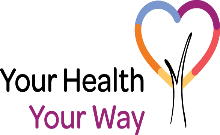 Client ID no………………..Appendix 3 - Notification to a GP that Varenicline has been initiated by an authorised Nottinghamshire PharmacistNottinghamshire Integrated Wellbeing ServiceABL HealthUnit 50Ransom Hall SouthRansom Wood Business ParkMansfieldNG21 0HJTel: 01623 287810www.yourhealthnotts.co.ukemail: yourhealthnotts.co.ukDear Dr……..Re:  Clients name………………………………….	DoB…………………Address…………………………………………………………………………….Client ID………………………..The above client was referred to me by the Specialist Stop Smoking Service in accordance with the PGD for Varenicline. I have taken a medical history to ascertain that they do not have contraindications or risk factors for taking Varenicline, and therefore meet the criteria for the supply under the PDG. The use of medication and possible side effects have been explained to the client to which they agree to understand. They will be supported by a Specialist Stop Smoking Practitioner throughout their quit attempt and will be issued with Varenicline at 2 weekly intervals for up to 12 weeks.If you do not agree that this client should be issued with Varenicline could you please contact me as soon as possible. Alternatively, I would be grateful if you could add this medication to the client`s medical records.Yours SincerelyPrint namePharmacistAppendix 4 - Record of Standard Supply of Varenicline under the PGDClient ID……………………………..Client name……………………………………………………..Appendix 5 - Letter of recommendation for the continuation of Varenicline post initiation packNottinghamshire Integrated Wellbeing ServiceABL HealthUnit 50Ransom Hall SouthRansom Wood Business ParkMansfieldNG21 0HJTel: 01623 287810www.yourhealthnotts.co.ukemail: yourhealthnotts.co.ukDear PharmacistClient ID…………………………………Client name…………………………………….		DoB……………………Address……………………………………………………………………………….This client has successfully stopped smoking and would like to continue to use Varenicline to support their quit attempt. They have not disclosed any adverse effects from the medication.Could you please provide them with a further supply of Varenicline, weeks… and …… under the PGD?Yours sincerelySpecialist Stop Smoking Practitioner.InterventionVarenicline (18+)First visit/referral£142nd visit£14Follow up visits x 4£8Exclusion criteriaYes NoActionHypersensitivity to Varenicline or its excipients If yes, refer back to the Specialist Stop Smoking Service for alternative therapyHistory of renal impairment or end stage renal disease or undergoing investigationsIf yes, refer back to the Specialist Stop Smoking Service to consider alternative therapySuffer from epilepsy or has a history of convulsions/taking anti-epileptic medication or other conditions which lower the seizure thresholdIf yes refer back to the Specialist Stop Smoking Service for alternative therapyExperienced serious or concerning adverse effects from a previous course of Varenicline If yes refer back to the Specialist Stop Smoking Service for alternative therapyPregnant or breastfeeding or trying to conceiveIf yes refer back to the Specialist Stop Smoking Service for alternative therapyPresently suffers from unstable cardiovascular diseaseIf yes refer back to the Specialist Stop Smoking service for alternative therapyUsing other forms of licensed NRT or another smoking cessation medicationIf yes, decline and refer back to the Specialist Stop Smoking ServiceUnstable psychiatric illness:Schizophrenia, psychosis, bipolar disorder or severe depression (short term depression is not a contra-indication for exclusion)If yes, refer back to the Specialist Stop Smoking Service for alternative therapyIs not registered with a Nottinghamshire GP PracticeRefuse and ask them to registerDoes not provide consentDecline treatmentDoes not offer valid consent to share information with their GPDecline treatment and refer back to the Specialist Stop Smoking ServiceIs under the age of 18 yearsIf yes, refer back to the Specialist Stop Smoking ServiceDate:Pharmacist name:Signature:Supply: Initiation pack 25 tabletsDate:Pharmacist name:Signature:Post quit date:Supply: 2-week maintenance pack (28 tablets)Dose:Date:Pharmacist name:Signature:Supply:2-week maintenance pack (28 tablets)Dose:Date:Pharmacist name:Signature:Supply:2-week maintenance pack (28 tablets)Dose:Date:Pharmacist name:Signature:Supply:2-week maintenance pack (28 tablets)Dose:Date:Pharmacist name:Signature:Supply:2-week maintenance pack (28 tablets)Dose: